EXAMEN FINAL                   I TÉRMINO 2010-2011               Jueves, 02 de Sept del 2010NOMBRE: _____________________________________________________   PARALELO: _______1.- Cuales son los beneficios sociales del Marketing de Relaciones? De un ejemplo.2.- Cual es la lógica subyacente a los beneficios de la retención del cliente para la organización?3.- Indique tres beneficios de la lealtad del cliente para la organización.4.- Se afirma que “Un cliente leal es aquel que muestra un comportamiento comprometido y un compromiso psicológico”. De dos razones de cada uno.5.- Es cierto que no con todos los clientes se puede sostener una buena relación? Si, no? Explique una de las posibles causas.6.- Indique si el argumento es Verdadero o Falso.Muchas organizaciones suelen establecer sus sistemas de incentivos de ventas de tal forma que recompensan la atracción de nuevos clientes.			    			   (    )Generalmente existen mas recompensas por retener las cuentas vigentes 	     		   (    )Los clientes preferirán sostener una corta relación con la empresa que andar cambiando de proveedores en busca de valor.				   					   (    )La naturaleza humana es tal que preferiríamos cambiar de proveedores de servicios.    	   (    )Los beneficios de la confianza implican una disminución de la ansiedad y de alivio por saber que esperar.								   			   (    )7.- Como se logra, cual es la meta y que utilizan los jefes departamentales para darles empowerment a los empleados en la recuperación de servicios?8.- Que habilidades tienen que tener los empleados para lograr una pronta recuperación del servicio?9.- Comente acerca de que una de las estrategias para la recuperación del servicio es “Aprender de los Clientes Perdidos”. Que se quiere averiguar? En quienes hay que fijarse?10.- Cuales son las Características de una garantía del servicio eficaz? Comente sobre una de ellas.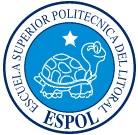 ESCUELA SUPERIOR POLITECNICA DEL LITORALFACULTAD DE ECONOMIA Y NEGOCIOSMARKETING DE SERVICIOS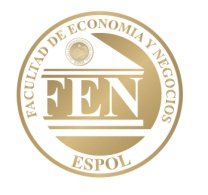 